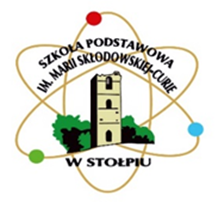 WYPADEK SKAŻENIA CHEMICZNEGO LUB BIOLOGICZNEGOwSZKOLE PODSTAWOWEJ W STOŁPIU 
IM. MARII SKŁODOWSKIEJ-CURIE 
z oddziałami przedszkolnymiStołpie 2019Wypadek skażenia chemicznego lub biologicznego szkoły  Przez zagrożenie chemiczne rozumiemy uwolnienie niebezpiecznych dla ludzi i środowiska pierwiastków chemicznych oraz ich związków, mieszanin lub roztworów występujących w środowisku lub powstałych w wyniku działalności człowieka. Zagrożenie może wynikać także z stosowania broni biologicznej (broń B, broń bakteriologiczna). W broni B ładunki bojowe są wypełnione mikroorganizmami chorobotwórczymi: bakteriami (wąglik, bruceloza etc.) wirusami (ospy, gorączki krwotocznej, zapalenia mózgu, wirusa HIV), toksynami (rycyna, toksyna otulinowa), grzybami lub pierwotniakami. SYTUACJA, GDY NASTĄPIŁO SKAŻENIE SZKOŁY (SZKOŁA OTRZYMUJE INFORMACJĘ  O MOŻLIWYM SKAŻENIU SUBSTANCJĄ CHEMICZNĄ/BIOLOGICZNĄ - NP. TELEFON O ZAMIARZE ATAKU). Należy wówczas:  zaalarmować wszystkich przebywających na terenie szkoły, a osoby przebywające na zewnątrz ewakuować do budynku szkoły przemieszczając się pod wiatr oraz poprzecznie do kierunku wiatru natychmiast po ogłoszeniu alarmu powiadomić odpowiednie służby - policję, straż pożarną, pogotowie ratunkowe, kładąc szczególny nacisk na zawarcie w tym powiadomieniu informacji o charakterze potencjalnego ataku w budynku - szkole, zamknąć i uszczelnić okna, drzwi, otwory wentylacyjne, wyłączyć klimatyzację w miarę możliwości gromadzić podręczne środki ratownicze i odtrutki - maski pyłowe, gazę, watę, kwas octowy, sok cytrynowy, oliwę jadalną, wodę, wodę utlenioną, mydło, olej parafinowy, środki pobudzające krążenie, spirytus do zmywania skóry przygotować wilgotne tampony do ochrony dróg oddechowych, na wypadek przeniknięcia środka biologicznego lub chemicznych do wnętrza pomieszczeń częsta zmiana tamponu lub nawilżanie go wodą zabezpiecza przed nadmiernym pochłanianiem substancji powstrzymać się od picia, spożywania posiłków, palenia oraz prac wymagających dużego wysiłku do chwili odwołania alarmu lub zarządzenia ewakuacji nie wolno opuszczać uszczelnionych pomieszczeń, przebywać w pobliżu okien i innych otworów wentylacyjnych oczekiwać na pojawienie się odpowiednich służb i postępować zgodnie z otrzymanymi od nich wytycznymi. SYTUACJA, GDY SZKOŁA ZOSTAŁA SKAŻONA SUBSTANCJĄ CHEMICZNĄ/BIOLOGICZNĄ, A ZAGROŻENIE ZOSTAŁO WYKRYTE NATYCHMIAST LUB SZYBKO PO JEGO POJAWIENIU SIĘ. Należy wówczas:  nie dotykać i nie wąchać podejrzanych przedmiotów, nie sprzątać proszku, nie ścierać cieczy aby zapobiec rozprzestrzenianiu się substancji, przykryć ją np. kocem pozamykać okna oraz drzwi i wyłączyć klimatyzację, nie dopuścić do przeciągów opuścić pomieszczenie, w którym wykryto/stwierdzono obecność podejrzanej substancji i nie wpuszczać do niego innych osób powiadomić osobę odpowiedzialną za zarządzanie kryzysowe w szkole - dyrektora, zastępcę dyrektora, osobę upoważnioną przez dyrekcję zaalarmować wszystkie osoby przebywające na terenie szkoły i ewakuować je w rejon ewakuacji, przemieszczając się pod wiatr oraz poprzecznie do kierunku wiatru - rejonów  ewakuacji powinno być kilka, znajdujących się w różnych kierunkach od szkoły, gdyż nie znamy kierunku wiatru, z jakiego będzie wiał w czasie przedmiotowego zagrożenia, rejonem ewakuacji powinien być budynek/budynki, a nie otwarta przestrzeń natychmiast po ogłoszeniu ewakuacji powiadomić odpowiednie służby - policja, straż pożarna, pogotowie ratunkowe kładąc szczególny nacisk na zawarcie w tym powiadomieniu informacji o charakterze potencjalnego zagrożenia jeśli miał miejsce kontakt z substancją, należy: umyć dokładnie ręce wodą i mydłem, zdjąć ubranie, które miało kontakt z podejrzaną substancją i włożyć do plastikowego worka po kontakcie z substancją nie wolno: jeść, pić, palić do czasu uzyskania zgody odpowiednich służb - policja, straż pożarna, wyspecjalizowana jednostka zwalczania skażeń i zakażeń w obiekcie – budynku, do którego nastąpiła ewakuacja zamknąć i uszczelnić okna, drzwi, otwory wentylacyjne, wyłączyć klimatyzację sporządzić listę osób, które miały kontakt z podejrzaną substancją albo znalazły się w odległości ok. 5 m od niej. Listę przekazać policji. w miarę możliwości gromadzić podręczne środki ratownicze i odtrutki - maski pyłowe, gazę, watę, kwas octowy, sok cytrynowy, oliwę jadalną, wodę, wodę utlenioną, mydło, olej parafinowy, środki pobudzające krążenie, spirytus do zmywania skóry przygotować wilgotne tampony do ochrony dróg oddechowych, na wypadek przeniknięcia środków biologicznego lub chemicznych do wnętrza pomieszczeń - częsta zmiana tamponu lub nawilżanie go wodą zabezpiecza przed nadmiernym pochłanianiem substancji powstrzymać się od picia, spożywania posiłków, palenia oraz prac wymagających dużego wysiłku oczekiwać na pojawienie się odpowiednich służb i postępować zgodnie z otrzymanymi od nich wytycznymi. SYTUACJA, GDY SZKOŁA ZOSTAŁA SKAŻONA SUBSTANCJĄ CHEMICZNĄ/BIOLOGICZNĄ,  A ZAGROŻENIE ZOSTAŁO WYKRYTE PÓŹNO, NP. GDY POJAWIŁY SIĘ OBJAWY REAKCJI NA SUBSTANCJĘ LUB/I OGNISKA ZACHOROWAŃ: Należy wtedy:  nie dotykać i nie wąchać podejrzanych przedmiotów, nie sprzątać proszku, nie ścierać cieczy powiadomić osobę odpowiedzialną w szkole za zarządzanie kryzysowe - dyrektora, zastępcę dyrektora, osobę upoważnioną przez dyrekcję  przykryć substancję np. kocem, aby zapobiec jej rozprzestrzenianiu się  pozamykać okna oraz drzwi i wyłączyć klimatyzację, nie dopuścić do przeciągów opuścić pomieszczenie, w którym wykryto/stwierdzono obecność podejrzanej substancji i nie wpuszczać do niego innych osób ogłosić alarm i wszystkich uczniów, nauczycieli oraz pracowników znajdujących się bezpośrednio poza budynkiem, a przebywających na terenie szkoły ewakuować do wnętrza szkoły natychmiast po ogłoszeniu alarmu powiadomić odpowiednie służby - policję, straż pożarną, pogotowie ratunkowe, kładąc szczególny nacisk na zawarcie w tym powiadomieniu informacji o charakterze potencjalnego zagrożenia w szkole zamknąć i uszczelnić okna, drzwi, otwory wentylacyjne, wyłączyć klimatyzację a budynek szkoły wraz ze wszystkimi obecnymi wewnątrz osobami odizolować od bezpośredniego otoczenia przygotowując się do ewentualnej kwarantanny oczekiwać na pojawienie się odpowiednich służb i postępować zgodnie z otrzymanymi od nich wytycznymi. Poniższa tabela prezentuje instrukcję postępowania w przypadku skażenia substancją chemiczną lub biologiczną terenu szkoły oraz zagrożenia skażeniem ww. substancjami. Osoby odpowiedzialne za uruchomienie procedury Dyrektor lub wicedyrektor szkoły  W przypadku ich nieobecności – osoba przez nich upoważniona Szkoła otrzymuje informację o możliwym skażeniu substancją chemiczną/biologiczną (np. telefon o zamiarze ataku) gdy nie nastąpiło skażenie placówki zaalarmować wszystkich przebywających na terenie szkoły, osoby przebywające na zewnątrz ewakuować do budynku szkoły przemieszczając się pod wiatr oraz poprzecznie do kierunku wiatru Szkoła otrzymuje informację o możliwym skażeniu substancją chemiczną/biologiczną (np. telefon o zamiarze ataku) gdy nie nastąpiło skażenie placówki natychmiast po ogłoszeniu alarmu powiadomić odpowiednie służby Szkoła otrzymuje informację o możliwym skażeniu substancją chemiczną/biologiczną (np. telefon o zamiarze ataku) gdy nie nastąpiło skażenie placówki w budynku - szkole, zamknąć i uszczelnić okna, drzwi, otwory wentylacyjne, wyłączyć klimatyzację Szkoła otrzymuje informację o możliwym skażeniu substancją chemiczną/biologiczną (np. telefon o zamiarze ataku) gdy nie nastąpiło skażenie placówki w miarę możliwości gromadzić podręczne środki ratownicze  Szkoła otrzymuje informację o możliwym skażeniu substancją chemiczną/biologiczną (np. telefon o zamiarze ataku) gdy nie nastąpiło skażenie placówki przygotować wilgotne tampony do ochrony dróg oddechowych, na wypadek przeniknięcia środka biologicznego lub chemicznych do wnętrza pomieszczeń Szkoła otrzymuje informację o możliwym skażeniu substancją chemiczną/biologiczną (np. telefon o zamiarze ataku) gdy nie nastąpiło skażenie placówki powstrzymać się od picia, spożywania posiłków, palenia oraz prac wymagających dużego wysiłku Szkoła otrzymuje informację o możliwym skażeniu substancją chemiczną/biologiczną (np. telefon o zamiarze ataku) gdy nie nastąpiło skażenie placówki do chwili odwołania alarmu lub zarządzenia ewakuacji, nie wolno opuszczać uszczelnionych pomieszczeń, przebywać w pobliżu okien i innych otworów wentylacyjnych Szkoła otrzymuje informację o możliwym skażeniu substancją chemiczną/biologiczną (np. telefon o zamiarze ataku) gdy nie nastąpiło skażenie placówki oczekiwać na pojawienie się odpowiednich służb i postępować zgodnie z otrzymanymi od nich wytycznymi. Szkoła została skażona substancją chemiczną/biologiczną,  a zagrożenie zostało wykryte natychmiast lub szybko po jego pojawieniu się nie dotykać i nie wąchać podejrzanych przedmiotów, nie sprzątać proszku, nie ścierać cieczy Szkoła została skażona substancją chemiczną/biologiczną,  a zagrożenie zostało wykryte natychmiast lub szybko po jego pojawieniu się aby zapobiec rozprzestrzenianiu się substancji, przykryć ją np. kocem Szkoła została skażona substancją chemiczną/biologiczną,  a zagrożenie zostało wykryte natychmiast lub szybko po jego pojawieniu się pozamykać okna oraz drzwi i wyłączyć klimatyzację, nie dopuścić do przeciągów Szkoła została skażona substancją chemiczną/biologiczną,  a zagrożenie zostało wykryte natychmiast lub szybko po jego pojawieniu się opuścić pomieszczenie, w którym wykryto/stwierdzono obecność podejrzanej substancji i nie wpuszczać do niego innych osób powiadomić administratora zaalarmować wszystkie osoby przebywające na terenie szkoły i ewakuować je w rejon ewakuacji, przemieszczając się pod wiatr oraz poprzecznie do kierunku wiatru natychmiast po ogłoszeniu ewakuacji powiadomić odpowiednie służby jeśli miał miejsce kontakt z substancją, należy: umyć dokładnie ręce wodą i mydłem, zdjąć ubranie, które miało kontakt z podejrzaną substancją i włożyć do plastikowego worka po kontakcie z substancją nie wolno: jeść, pić, palić do czasu uzyskania zgody odpowiednich służb w obiekcie – budynku, do którego nastąpiła ewakuacja zamknąć i uszczelnić okna, drzwi, otwory wentylacyjne, wyłączyć klimatyzację sporządzić listę osób, które miały kontakt z podejrzaną substancją albo znalazły się w odległości ok. 5 m od niej. Listę przekazać policji. w miarę możliwości gromadzić podręczne środki ratownicze i odtrutki przygotować wilgotne tampony do ochrony dróg oddechowych, na wypadek przeniknięcia środków biologicznego lub chemicznych do wnętrza pomieszczeń powstrzymać się od picia, spożywania posiłków, palenia oraz prac wymagających dużego wysiłku oczekiwać na pojawienie się odpowiednich służb i postępować zgodnie z otrzymanymi od nich wytycznymi. Szkoła została skażona substancją chemiczną/biologiczną  a zagrożenie zostało wykryte późno, np. gdy pojawiły się objawy reakcji na substancję lub/i ogniska zachorowań: nie dotykać i nie wąchać podejrzanych przedmiotów, nie sprzątać proszku, nie ścierać cieczy Szkoła została skażona substancją chemiczną/biologiczną  a zagrożenie zostało wykryte późno, np. gdy pojawiły się objawy reakcji na substancję lub/i ogniska zachorowań: powiadomić kierownictwo szkoły Szkoła została skażona substancją chemiczną/biologiczną  a zagrożenie zostało wykryte późno, np. gdy pojawiły się objawy reakcji na substancję lub/i ogniska zachorowań: aby zapobiec rozprzestrzenianiu się substancji, przykryć ją np. kocem Szkoła została skażona substancją chemiczną/biologiczną  a zagrożenie zostało wykryte późno, np. gdy pojawiły się objawy reakcji na substancję lub/i ogniska zachorowań: pozamykać okna oraz drzwi i wyłączyć klimatyzację, nie dopuścić do przeciągów Szkoła została skażona substancją chemiczną/biologiczną  a zagrożenie zostało wykryte późno, np. gdy pojawiły się objawy reakcji na substancję lub/i ogniska zachorowań: opuścić 	pomieszczenie, 	w 	którym 	wykryto/stwierdzono obecność podejrzanej substancji i nie wpuszczać do niego innych osób Szkoła została skażona substancją chemiczną/biologiczną  a zagrożenie zostało wykryte późno, np. gdy pojawiły się objawy reakcji na substancję lub/i ogniska zachorowań: 	ogłosić 	alarm 	i 	wszystkich 	uczniów, 	nauczycieli 	oraz pracowników znajdujących się bezpośrednio poza budynkiem, a przebywających na terenie szkoły ewakuować do wnętrza szkoły pracowników znajdujących się bezpośrednio poza budynkiem, a przebywających na terenie szkoły ewakuować do wnętrza szkoły natychmiast po ogłoszeniu alarmu powiadomić odpowiednie służby natychmiast po ogłoszeniu alarmu powiadomić odpowiednie służby w szkole zamknąć i uszczelnić okna, drzwi, otwory wentylacyjne, wyłączyć klimatyzację, a budynek szkoły wraz ze wszystkimi obecnymi wewnątrz osobami odizolować od bezpośredniego otoczenia przygotowując się do ewentualnej kwarantanny w szkole zamknąć i uszczelnić okna, drzwi, otwory wentylacyjne, wyłączyć klimatyzację, a budynek szkoły wraz ze wszystkimi obecnymi wewnątrz osobami odizolować od bezpośredniego otoczenia przygotowując się do ewentualnej kwarantanny oczekiwać na pojawienie się odpowiednich służb i postępować zgodnie z otrzymanymi od nich wytycznymi oczekiwać na pojawienie się odpowiednich służb i postępować zgodnie z otrzymanymi od nich wytycznymi Sposób prowadzenia ewakuacji Ewakuację można przeprowadzić tylko na wyraźną komendę sił interweniujących i zgodnie z ich wskazówkami Ewakuację można przeprowadzić tylko na wyraźną komendę sił interweniujących i zgodnie z ich wskazówkami Sposób reakcji na sygnał dźwiękowy Sygnał dźwiękowy ewakuacja Sposób reakcji na sygnał dźwiękowy Sygnał dźwiękowy  wejść i pozostać w budynku Telefony alarmowe Policja 997 Straż pożarna 998 Pogotowie Ratunkowe 999  Telefon alarmowy 112 Policja 997 Straż pożarna 998 Pogotowie Ratunkowe 999  Telefon alarmowy 112 Sposób powiadamiania służ Wybierz jeden z ww. numerów.  Po zgłoszeniu się dyżurnego operatora danej służby podaj następujące informacje: nazwę i adres szkoły Sposób powiadamiania służ Wybierz jeden z ww. numerów.  Po zgłoszeniu się dyżurnego operatora danej służby podaj następujące informacje: rodzaj stwierdzonego zagrożenia Sposób powiadamiania służ Wybierz jeden z ww. numerów.  Po zgłoszeniu się dyżurnego operatora danej służby podaj następujące informacje: imię i nazwisko oraz pełnioną funkcję Sposób powiadamiania służ Wybierz jeden z ww. numerów.  Po zgłoszeniu się dyżurnego operatora danej służby podaj następujące informacje: telefon kontaktowy Sposób powiadamiania służ Wybierz jeden z ww. numerów.  Po zgłoszeniu się dyżurnego operatora danej służby podaj następujące informacje: zrealizowane przedsięwzięcia Sposób powiadamiania służ Wybierz jeden z ww. numerów.  Po zgłoszeniu się dyżurnego operatora danej służby podaj następujące informacje: potwierdź przyjęcie zgłoszenia  i zapisz dane przyjmującego zgłoszenie Sposób postępowania z uczniami ze SPE Nauczyciele odpowiedzialni za opiekę na osobami niepełnosprawnymi dbają o zachowanie się przez dzieci zgodnie z potrzebami danej sytuacji. W przypadku konieczności ewakuacji zapewniają pomoc zgodnie z wcześniejszymi ustaleniami.  Nauczyciele odpowiedzialni za opiekę na osobami niepełnosprawnymi dbają o zachowanie się przez dzieci zgodnie z potrzebami danej sytuacji. W przypadku konieczności ewakuacji zapewniają pomoc zgodnie z wcześniejszymi ustaleniami.  Zarządzanie na wypadek sytuacji kryzysowej Czynnościami realizowanymi w trakcie procedury kieruje dyrektor placówki, wicedyrektor lub osoba przez niego wyznaczona.  Czynnościami realizowanymi w trakcie procedury kieruje dyrektor placówki, wicedyrektor lub osoba przez niego wyznaczona.  Obowiązki pracowników Zapoznać się z czynnościami realizowanymi w trakcie uruchamiania procedury Zapoznać się z czynnościami realizowanymi w trakcie uruchamiania procedury 